2022-2023 LIASCD Scholarship Application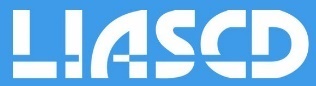 IMPORTANT: Your application must include either a school counselor’s or building administrator’s signature belowStudent Name:Street Address:City, State, ZIP:Date of Birth: Student Email:Student Phone:Expected Date of Graduation:Extra-Curricular activities: (Please include any leadership positions held. Also include your history of community service.)

Student Signature:_________________________			_______________________Print: School Counselor Name				Signature of School Counselor Or Building Administrator				or Building AdministratorThis application must be saved as a .pdf file and emailed by the counselor or building administrator to scholarship@liascd.com   You must include this application along with the following: Personal narrative, one letter of recommendation, and student transcript. 